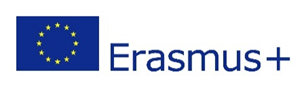 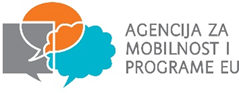 Natječaj  za prijavu  nastavnika iz sektora: poljoprivreda, prehrana i veterina  u svrhu obavljanja stručnog usavršavanja u SlovenijiBroj sudionika: 1Područje rada: cvjećarstvo/aranžiranjeBroj sudionika: 1Područje rada: voćarstvoDužina trajanja stručnog usavršavanja: 14 dana  Broj sudionika: 1Područje rada: aranžiranje Dužina trajanja stručnog usavršavanja: 9 danaPrijava za sudjelovanje na stručnom usavršavanju sastoji od tri dijela:- prijavnog obrasca- motivacijskog pisma - plana i programa rada - plana diseminacije Kriteriji odabira prikazani su u tablici.OCJENA KVALITETE MAKSIMALNO/ DODIJELJENOPrijave za odlazak na stručno usavršavanje moraju biti dostavljene do petka, 26.09. 2016., na prijavnom obrascu, a predaju se u tajništvu škole. Rezultati natječaja bit će objavljeni 30.09.2016. na oglasnoj ploči u holu škole. Rok žalbe je sedam danaNa dnu stranice možete preuzeti upute i prijavi obrazac za prijavu. Za ostale informacije možete se obratiti voditeljici projekta Vesni Stunković na mail adresu: gibajmo1@gmail.comPrijava za sudjelovanje na stručnom usavršavanju Motivacija:Zašto želite sudjelovati na aktivnosti stručnog usavršavanja te kako mislite da će ta aktivnost poboljšati vaš rad?Na koji način željeno stručno usavršavanje  odgovara vašim profesionalnim potrebama, svakodnevnim radnim zadacima Na koji način stečena znanja možete primijeniti u radu s vašim učenicima i integrirati ga u nastavuKako će ovo usavršavanje poboljšati, unaprijediti, modernizirati vaš svakodnevni rad s učenicima  Plan i program rada Detaljno napisati plan i program rada, konkretne radne zadatke po danimaBroja radnih dana je 10, 4 dana su kulturološkiBroj radnih dana je 7, 2 dana su kulturološkaPlan diseminacije, upute: Navedite, odnosno objasnite kako i kome ćete prenijeti informacije o stručnom usavršavanju i stečenim znanjimaPlan diseminacije mora biti osmišljen na što više razina:-	razini ustanove-	lokalnoj razini-	regionalnoj i nacionalnoj -	 europskoj razini (ukoliko je moguće)RAZINA USTANOVE: diseminacija putem prezentacija/radionica kolegama u školi, na školskim vijećima, putem školskog časopisa ili weba i sl.LOKALNA RAZINA: prezentacije/radionice roditeljima učenika koje podučavate, drugim srodnim ustanovama (školama i vrtićima), udrugama, knjižnicama, članke u lokalnim novinama, intervjue na radiju, TV-u, webu i sl.REGIONALNA/NACIONALNA RAZINA: prezentacije na regionalnim/državnim stručnim vijećima konferencijama, skupovima, članke u Školskim novinama, te u ostalim regionalnim/nacionalnim medijima.EUROPSKA RAZINA: u prvom redu obuhvaća  aktivnosti povezane s temom stručnog usavršavanja na eTwinningu (npr. ukoliko pokrenete eTwinning projekt vezan uz temu stručnog usavršavanja)Prijavitelj je jasno i konkretno objasnio svoju motivaciju za sudjelovanje u aktivnosti10Motivacija prijavitelja odgovara njegovom području rada i zanimanju10Prijavitelj je detaljno razradio plan i program rada stručnog usavršavanja 10Prijavitelj ima jasan, detaljan i realan plan diseminacije20Prijavitelj nije ranije sudjelovao na stručnom usavršavanju u okviru Erasmus+ 2012. g.   /Ne                    10        Prijavitelj nije ranije sudjelovao na stručnom usavršavanju u okviru Erasmus+ 2013./14.            5                  Prijavitelj nije ranije sudjelovao na stručnom usavršavanju u okviru Erasmus+ 2015./16.            0Ime:Prezime:Datum rođenja:Adresa: ulica, broj, mjesto, broj pošte:OIB:e-mail:Broj mobitela: Područje rada: Zanimanje: 